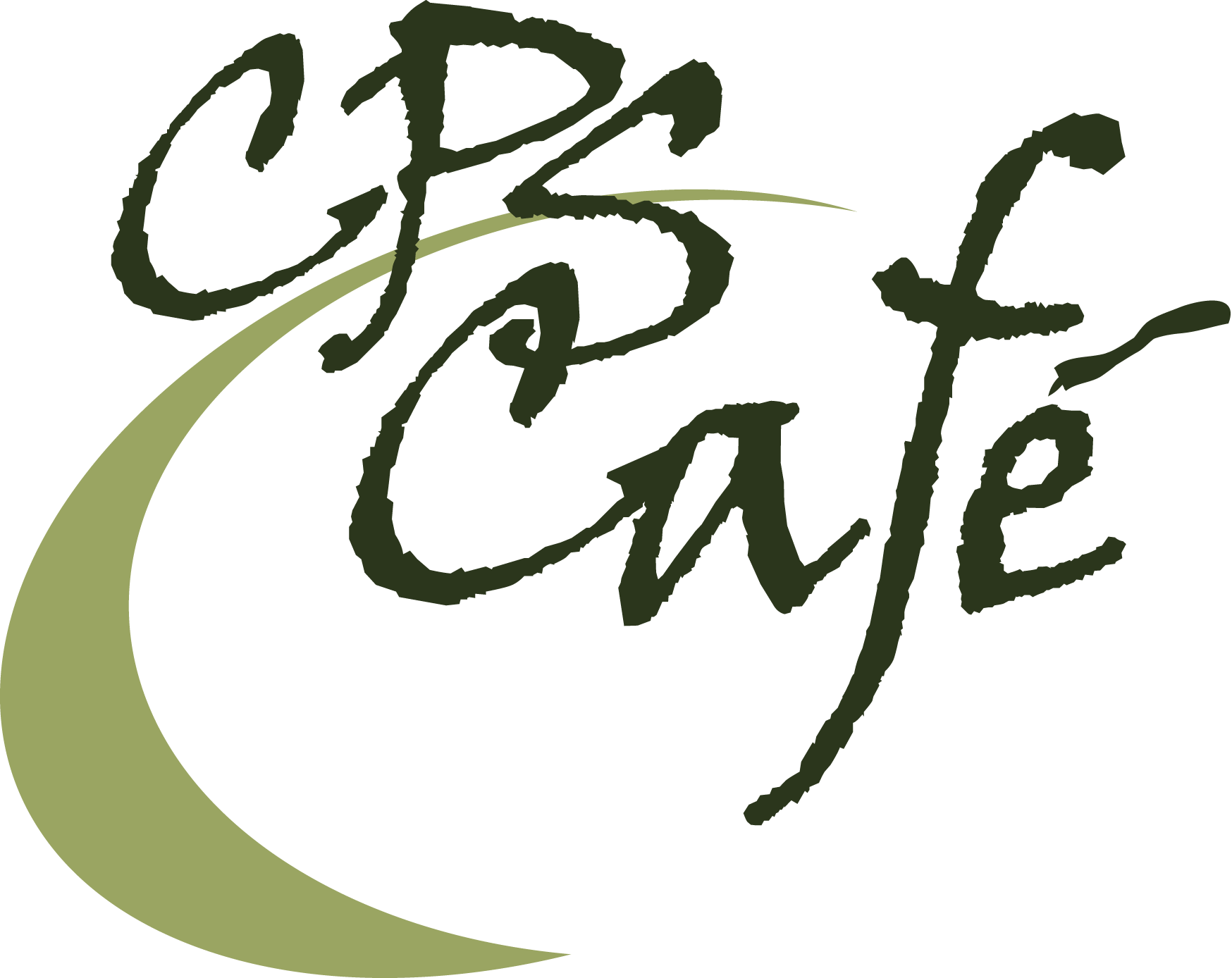 School of Health Sciences and WellnessCPS Café Job ApplicationThe School of Health Sciences and Wellness CPS Café invites all students regardless of age, color, national origin, citizenship status, physical or mental ability, race, religion, creed, gender, sex, sexual orientation, gender identity and/or expression, marital status, public assistance status, or veteran status to apply for any position within the School of Health Sciences and Wellness. Thank you for your interest in employment at the CPS Café. Please note the following:Review the position description carefully before completing the application. Tailor your application to the position description.Read the hiring timeline and submission instructions carefully.Ensure your application is complete! (Finish all sections including your available times to work before returning it.)Submit this completed Word document and a copy of your current class schedule to cpscafe@uwsp.edu. Personal DataName: 					Email: 						Telephone Number: 				Local Address: 											What is your major(s)/minor(s): 									Are you currently on academic probation (a cumulative GPA of 2.0 or below)?   YES      or      NOHow many semesters do you have left? _______Are you eligible for work study?   YES      or      NOHow many hours per week are you able to work for the CPS Café during the academic year?  ______*This position requires a minimum of 10 hours work per week, with the opportunity to expand to 20 hours per week.Previous Work ExperiencePosition Held: 					Duties Held: 																																																																																									Supervisor: 					Company:						Phone Number: 			               Employment Dates: 					May we contact your previous employer?    YES   or   NOPosition Held: 					Duties Held: 																																																																																										Supervisor: 					Company:						Phone Number: 			               Employment Dates: 					May we contact your previous employer?    YES   or   NOPosition Held: 					Duties Held: 																																																																																										Supervisor: 					Company:						Phone Number: 			               Employment Dates: 					May we contact your previous employer?    YES   or   NOPROFESSIONAL REFERENCES1. Name: 						Telephone Number:			Relationship to Applicant: 			            Employer: 					 2. Name: 						Telephone Number:			Relationship to Applicant: 			            Employer: 					 PERSONAL PROFILEWhat experiences qualify you for this position? (Include work, class involvement in co-curricular activities, offices held, skills or trainings.)What personal or professional qualities (beyond experience) do you possess that would enable you to be successful in this jobWhat interests you the most about this position?AVAILIBILITY TO WORKEnter "yes" in the boxes you are availablePlease attach a copy of your current class schedule.I certify that all information on this application is accurate and complete to the best of my knowledge. I understand that any misrepresentation or omission of facts could render my application void or be sufficient grounds for my termination. By signing this application, I give the School of Health Sciences and Wellness employment program the authorization to do the following:Contact professional references and previous employers, which I have listed on the previous application page. Check my academic standing and verify that I have at least the required minimum 2.0 GPA for both my cumulative and semester GPAs. Conduct a criminal background check, which only reviews criminal activity pertaining directly to the position for which I am being considered.Applicant Signature: 						   Date: 			MONDAYTUESDAYWEDNESDAYTHURSDAYFRIDAY6:30 AM7:00 AM8:00 AM9:00 AM10:00 AM11:00 AM12:00 PM1:00 PM2:00 PM3:00 PM4:00 PM5:00 PM6:00 PM